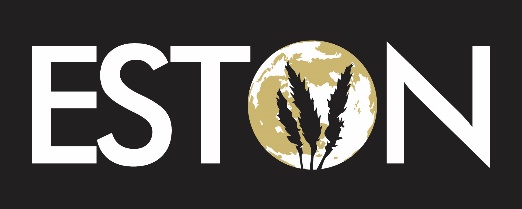 Questions and AnswersJune 15, 2020Has the scale’s foundation design already been completed or is this including the geotechnical investigation included in the scope of work?Looking into, Depending on the soil report; will know the foundation depth of piles etc.Looking intoDoes the project have any schedule milestones (e.g. completion date)?The Committee would like to have the project complete before snow fall.The RFP requires detailed design drawings and specifications for tender (Schedule C). Will the Town compile the rest of the Tender Documents (e.g. Instructions to Bidders, Bid Form, General Contract Terms, , etc.) and manage the tender period (e.g. respond to contractor inquiries, issue addendums, review submissions and provide recommendations) or is the successful proponent to complete this?This will be done from our office.Clearly define what the landfill is looking to achieve with the scale. I cannot emphasis this enough as usually installing a scale evolves past simply measuring your tonnages. Some questions for thought to get the Town started are:What  does your Permit to Operate and the SKMoE require you to track? What does the landfill need/want to track for their own operations?We currently track:NameLand Location or addressLoad (1 ton, trailer, semi, etc.) as this is how we currently bill. Once we have the scale billings will be change by the tonnage.If they are a resident or notThis information is currently input by IPad on our website and we can take payment through our website. This will not change.Do you want a simple system where a digital display shows the tonnage and is manually recorded by the scale attendant, or a more complex system that categorizes and tracks the data for better record management? Usually this software can be integrated with the municipality’s accounting systems. I do not see this being necessary as we have our tracking on website backend.What type of scale house does the Town want? Its simple to say we just want a small kiosk (perhaps to use the existing one) but a lot of the time that simple kiosk evolves into a trailer with various items such as washrooms, area for the landfill record management/administration, eye wash station (OH&S), utility closet, sample storage, etc. We currently have a scale house that will be moved closer to the scale. The scale house has offices, bathrooms etc.Should the scale be raised so it is above ground to facilitate natural drainage (more costly CAPEX and scale house will have to be raised as well) or will the scale be on the ground and will require a sump which will have to be drained. Raised above groundWhat is the Site’s vehicle traffic volumes and is traffic management an issue? If the site does not have issues with traffic volumes, should the ‘design’ include a provision for higher traffic volumes in the future?  Currently this is low but could change if we go regionalTypes of vehicles the Site receives and can anticipate to receive as it affects the dimensions of the scale itself. 80 foot scales are most common at landfills as they can accommodate various trailer units, however shorter decks (40 or 45 foot) can be used if the Town does not want to accept larger trucks. Many landfills install scales that are too small then decide to install larger ones later. 40-60 feetWhat kind of control systems does the Site want/need (E.g. traffic lights, guard rails, signage, surge protection to protect the scale load cells, etc.) to be logistically efficient, meet OH&S requirements, limit liability and protect against damage to infrastructure?Looking intoWhat is the average vehicle weight that will be on scale?Estimate; Empty weight 16,300 kgs Full weight varies estimated 22,000 kgsDo you want to scan for Radio active material?No